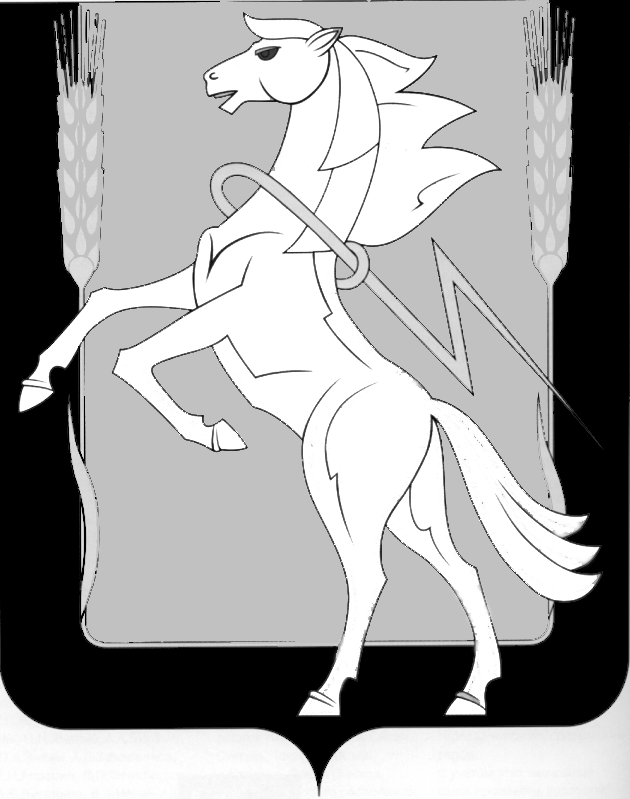 Администрация Полетаевского сельского поселенияСосновского муниципального района Челябинской областиП О С Т А Н О В Л Е Н И Еот______________________________Об утверждении Правил содержания домашних животных на территории Полетаевского сельского поселения Сосновского муниципального районаЧелябинской области    В целях упорядочения содержания домашних животных, создания условий для их разведения, повышения продуктивных качеств, обеспечения экологических и профилактических мероприятий по предупреждению болезней животных, исключения порчи в населенных пунктах зеленых насаждений, цветников, скверов, клумб, газонов, причинения ущерба физическим и юридическим лицам в виде потрав и повреждения имущества.ПОСТАНОВЛЯЕТ:1.Утвердить Правила содержания домашних животных на территорииПолетаевского сельского поселения Сосновского муниципального района Челябинской области.2. Опубликовать настоящее Постановление на официальном сайте   Полетаевского сельского поселения Сосновского муниципального   района в сети «Интернет».4. Настоящее Постановление вступает в силу с момента его опубликования.5. Контроль исполнения настоящего Постановления возложить на начальника  по хозяйственной части Полетавеского сельского поселения А.С. Стабулит. Глава Полетаевскогосельского поселения                                                                          Е.Я.ЛавроваИсп. С.Н.ШаминаТел. 8(35144)-452Приложение №1к Постановлению Главы Полетаевского сельского поселения
от « ____ » ________2023г. № _______ПРАВИЛАсодержания домашних животныхна территории Полетаевского сельского поселенияСосновского муниципального района Челябинской области1. Общие сведения     Настоящие правила разработаны в соответствии с федеральными и областными законодательными актами в сфере программного обеспечения производства продуктов питания, предупреждения их экологической и эпидемической опасности, санитарного, физического и психологического воздействия домашних животных на людей. Правила разработаны с учетом выполнения отдельных положений ФЗ от 30.03.1999г. № 49/79-1 «О ветеринарии», ФЗ от 02 января 2000г. № 29 « О качестве и безопасности пищевых продуктов», Кодекса РФ об административных правонарушениях, а также разработанных в их развитие отдельных локальных актов глав муниципальных образований.         Термин «домашние животные» включает в себя понятие о животных – крупный рогатый скот, лошади, свиньи, овцы и козы, кролики, нутрии, птицу (куры, утки, гуси, индейки, голуби и др.), а также собак и кошек, исторически прирученных и разводимых человеком. Безнадзорные сельскохозяйственные животные, находящиеся без сопровождающего лица вне мест их постоянного содержания.         Настоящие правила распространяются на всех владельцев животных, физических и юридических лиц, индивидуальных предпринимателей, независимо от форм собственности.2. Права и обязанности владельцев домашних животных     Владельцы животных имеют право:2.1.Получать необходимую, в том числе и теоретическую информацию по вопросам биологии животных, культуры их содержания и разведения, предупреждения вспышки заболеваний инфекционного и незаразного характера.2.2. Приобретать или отчуждать домашних животных в соответствии с установленными правилами, с соблюдением гигиенических и ветеринарно-санитарных требований.2.3. Содержать животных на правах личной собственности.2.4. Получать от животных продукцию (молоко, мясо, яйцо, шерсть), реализовывать ее в естественном виде или после переработки.  Владельцы домашних животных обязаны:2.5.      Обеспечивать безопасность граждан от воздействия домашних животных и птицы, обеспечивать спокойствие и тишину для окружающих.2.6. Не допускать безнадзорного выгула домашних животных, выпаса и бродяжничества сельскохозяйственных животных и птиц в черте населенных пунктов поселения.2.7. Гуманно обращаться с сельскохозяйственными  и домашними животными и птицей, обеспечивать их достаточным количеством корма и водой, способствовать укреплению их здоровья и повышению продуктивных качеств.2.8.         Доставлять в органы ветеринарной службы в установленные периоды года домашних животных и птицу для клинического обследования и ветеринарных обработок.2.9.  Сообщать ветеринарной службе обо всех случаях заболевания животных, их неадекватного поведения, нападения на человека, покуса собаками и кошками для принятия мер (клинический осмотр и карантинирование на 10 дней).2.10.    Не препятствовать выполнению специальных мероприятий ветеринарной службе в случаях выявления социальной опасности при содержании животного, которое по заключению ветеринарной службы подлежит отчуждению (изъятию, конфискации) с последующим усыплением (эвтаназии).3. Содержание домашних животных3.1. Все граждане имеют право на содержание домашних животных при соблюдении требований федерального и областного законодательства, ветеринарных и настоящих Правил.3.2. Обязательным условием содержания домашних животных в населенных пунктах Полетаевского сельского поселения является соблюдение санитарно-гигиенических норм и  правил, а также ветеринарного законодательства РФ.3.3 Жилые помещения, используемые для постоянного или временного содержания домашних животных по своей площади должны обеспечивать комфортные условия проживания людей и животных.3.4. В комнатах коммунальных квартир содержать собак и кошек разрешается только при наличии письменного согласия всех нанимателей и совершеннолетних членов их семей, проживающих в квартире.3.5. Запрещается содержать домашних животных в местах общего пользования жилых домов (кухнях, коридорах коммунальных квартир, на лестничных клетках, чердаках, в подвалах). Загрязненные домашними животными места (территории) немедленно устраняют их владельцы.3.6. Содержание домашних животных на территории садоводческих, огороднических, гаражных, дачных кооперативов, санаториев, баз отдыха допускается с соблюдением настоящих Правил, а также в соответствии с правилами и положениями указанных организаций, в которых должно быть указано разрешение на пребывание в них домашних животных.3.7 Временное пребывание граждан с домашними животными в гостинице (при наличии поводка и намордника) осуществляется по согласованию с ее администрацией, при этом животные не должны беспокоить своим поведением проживающих.3.8. Владельцы собак, имеющие в пользовании земельные участки, могут содержать собак в свободном выгуле только на хорошо огороженной территории или изолированном помещении. Об этом должна быть предупреждающая надпись перед входом на участок.3.9. Запрещается разведение кошек и собак с целью использования их шкур и мяса.3.10. Запрещается принудительное изъятие из естественной среды обитания и содержание в домашних условиях диких животных, не приспособленных к проживанию совместно с людьми.3.11. Запрещается бросать и самостоятельно уничтожать домашних животных.3.12. Запрещается проведение собачьих боев на территории Долгодеревенского сельского поселения.4. Регистрация домашних животных4.1.Регистрацию домашних животных осуществляют путем добровольного уведомления хозяевами работникам администрации сельского поселения и внесением записей в книги  подворного учета (в похозяйственные книги). 4.2.При продаже, приобретении, получении приплода или гибели животного вносится соответствующая запись в книги подворного учета (в похозяйственные книги).4.3. После проведения регистрации, глава поселения по запросу представляет статистическую отчетность в районное статистическое управление.4.4 . Объектом поголовной регистрации и перерегистрации являются также все собаки и кошки с указанием породы и направленности (охранные, бойцовые, охранно-сторожевые, декоративные, беспородные).5. Выпас животных и ветеринарные обработки5.1. Выпас животных проводят в местах, определенных администрацией сельского поселения за пределами жилой зоны населенных пунктов (на землях сельскохозяйственного назначения).5.2. Администрация Полетаевского сельского поселения, совместно с владельцами животных, определяют условия содержания животных на территории поселения с учетом внутридворного содержания и пастбищно-выгульного.5.3. Не допускать, бесконтрольного выгула животных и птицы, их бродяжничества. Выгул крупных животных (лошади, крупный рогатый скот, овцы, козы, свиньи) должен проводиться в присутствии владельцев. В летний период должна быть организована пастьба, причем категорически запрещается выпасать мелкий рогатый скот (козы, овцы) вместе с крупным рогатым скотом на землях сельскохозяйственного назначения или на огороженной территории принадлежащей на правах собственности владельцу животных, либо на землях не предназначенных для благоустройства, но расположенных в границах населенного пункта 5.4 За две недели до выхода на пастбища всем животным должны быть проведены необходимые ветеринарно-санитарные обработки (обрезка и расчистка копыт, обработка подкожного овода, стригущего лишая, чесотка, дегельминтизация против паразитарных заболеваний и т.д.).5.5. Все животные должны пройти диагностические обследования на бруцеллез, туберкулез, лейкоз, лептоспироз, а быки-производители, кроме того, на вибриоз и трихомоноз.5.6. Не допускать выпаса животных, не привитых против сибирской язвы, крупного рогатого скота, эмкара, ящура, а также больных и вирусоносителей при лейкозе крупного рогатого скота.5.7. Для проведения ветеринарных обработок животных иметь в каждом населенном пункте сельских поселений оборудованные места: загон, коновязи, стационарный или передвижной вагончик.5.8 . Выгул (выпас) животных в летний период должен проходить на землях сельскохозяйственного назначения, либо на землях не предназначенных для благоустройства, но расположенных в границах населенного пункта, под контролем пастухов, которые заключают  договор о материальной ответственности за выпас (недопущение потрав, недопущение выпаса в местах с наличием ядовитых трав, остатков ядохимикатов, в болотистой местности), то есть, не допускать при выпасах порчи посевов и причинения ущерба животным и людям. Места и маршруты выпасов должны быть согласованы с земельными комитетами, государственными лесными управлениями и хозяйствами, с главами поселений, а также с руководителями сельхозпредприятий и фермерами. Перед пастьбой необходимо пастбища обследовать на зоогигиеническое и ветеринарно-санитарное состояние.5.9           Маршруты выгона животных на выпасе должны быть такими, чтобы они не  загрязняли улицу, парки, скверы навозом и мочой. Желательно, чтобы в летний период животные находились на окраине деревни в загонах на ночь под охраной владельцев. Так же необходимо иметь пункт искусственного осеменения животных и площадку с коновязями для их ветеринарной обработки.5.10       При содержании животных в поселении, на территории усадьбы, для них необходимо иметь зимние теплые помещения, а также запас кормов, главным образом сена и фуража. Корма должны быть размещены не ближе двадцати метров от домов с печным отоплением и бань. Желательно дворы и помещения для содержания животных размещать не ближе десяти-двадцати метров от жилых домов.5.11 Уборку навоза и остатки не съеденного корма необходимо убирать ежедневно. Для складирования навоза выделить специальное место. Навоз буртовать с целью его термического обезвреживания.5.12      Поение животных в летний период желательно проводить в проточных водоемах (река, ручей) или в привозной воде из колод. Опасно поить животных из мелких стоячих водоемов (гельминты).6. Задержание безнадзорных (бродячих) животных6.1. Домашние животные, находящиеся на посевных площадях или вблизи их, жилой зоне населенных пунктов, общественных местах, скверах, парках, зонах отдыха граждан без сопровождения, относятся к категории безнадзорных и к ним могут быть применены меры, предусмотренные статьями 230, 231, 232 Гражданского кодекса Российской Федерации и настоящими Правилами.6.2.. Безнадзорные животные задерживаются и содержатся в местах, определенных исполнителем оказанных услуг, согласно условиям контракта.6.3. В журнале задержания животные фиксируются по графам: вид животного, масть, возраст, метки, описание особенностей животного, дата, когда оно было задержано, время, место задержания. В доступном для всеобщего ознакомления месте населенного пункта вывешивается информация уведомительного характера.6.4.  Содержание животных производится с соблюдением зоогигиенических правил и норм Гражданского кодекса Российской Федерации. При установлении собственника (владельца) задержанное животное передается по акту приема-передачи с фиксацией паспортных данных собственника (владельца). Собственник животного также возмещает расходы, связанные с отловом и с содержанием животного, с вычетом выгод, извлеченных от пользования им.6.5.. Лицо, задержавшее безнадзорное животное, обязано возвратить его собственнику (владельцу), а если собственник животного или место его пребывания неизвестны, не позднее суток с момента задержания заявить об обнаружении животного в милицию или в орган местного самоуправления, которые принимают меры к розыску собственника.6.6.    Лицо, задержавшее безнадзорное животное, и лицо, которому оно передано на содержание в пользование, обязаны его надлежаще содержать, и при наличии вины отвечать за гибель и порчу животного в пределах его рыночной или балансовой стоимости.6.7. Безнадзорное животное, поступившее в муниципальную собственность, подлежит убою или продаже. Вырученные средства используются на покрытие затрат по содержанию животного.7. Выгул собак7.1. Выгул собак разрешается на специально выделенных администрацией поселения территориях и площадках. На них устанавливают аншлаг о разрешении выгула собак.7.2. Запрещается выгуливать собак без сопровождающего лица, без поводка, оставлять без присмотра, посещать с собаками, кроме собак-поводырей, магазины, организации общественного питания, медицинские, культурные и общеобразовательные учреждения и организации, кроме специализированных объектов для совместного с животными посещения. Организации, предприятия, учреждения обязаны помещать знаки установленного образца о запрете посещения объектов с домашними животными и оборудовать места их привязи.7.3. При выгуле собаки, владелец обязан гарантировать безопасность окружающих. В жилых микрорайонах выгул собак разрешается только на поводке с регистрационным номером на ошейнике. В общественных местах, а также в местах скопления людей, владелец обязан взять собаку на короткий поводок, исключая угрозу  жизни и здоровью людей и животных, а на крупных или злобных собак одеть намордник.7.4. При выгуле собак  в жилых микрорайонах владельцы животных обязаны с 23.00 ч. до 07.00 ч. обеспечить тишину.7.5. Владельцы собак должны не допускать загрязнения собаками тротуаров, детских и школьных площадок и других объектов общего пользования, а если загрязнение произошло, владелец обязан убрать за своим животным.7.6. Запрещается выгуливать собак, требующих особой ответственности владельца, детям до 14 лет, а также лицам, находящимся в состоянии алкогольного  опьянения.6. Отлов безнадзорных животных6.1.         Отлов безнадзорных животных основывается на принципах соблюдения норм общественной нравственности, спокойствия населения и производится силами коммунальной службы или другой организацией, прошедшей регистрацию и специальную подготовку, включающую в себя медицинское освидетельствование, профилактические прививки и обучение.6.2.   Отлов безнадзорных собак и кошек производится при помощи специальных средств, используемых исполнителями по отлову животных. Пользование при отлове собак и кошек приспособлениями, которые травмируют животных (проволочными петлями, крюками и прочее), запрещено.6.3.  Запрещается производить отлов безнадзорных собак и кошек на виду у граждан в присутствии детей.6.4.         Бригадам по отлову бродячих животных  запрещается изымать животных из квартир, с приусадебных участков, кроме как по решению суда, снимать с привязи животных, временно оставленных у общественных учреждений. Отлов безнадзорных собак и кошек на закрытых территориях предприятий, учреждений, организаций производится при наличии письменного разрешения их руководителя.6.5. Запрещается жесткое обращение с отловленными животными при транспортировке и содержании.6.6. Средствам массовой информации запрещается публиковать (демонстрировать) материалы, пропагандирующие жесткое обращение с домашними животными.6.7.Животные после отлова помещаются в приют кратковременного содержания, где они подлежат обязательному осмотру и освидетельствованию специалистами ветеринарной службы, учету с описанием их отличительных признаков.6.8.         Информация об отловленных собаках и кошках должна быть доступной и открытой. Каждый имеет право обратиться за получением необходимой информации о пропавших животных. По первому требованию отловленное животное  возвращается его владельцу. Если владелец в течение 3дней не заявит о своем праве на отловленное животное, он считается оставившим его без попечения и несет ответственность.6.9. Граждане, получающие животное из приюта, возмещают все расходы по организации их отлова, транспортировки, ветеринарному обслуживанию и содержанию в приюте, а также другие необходимые расходы, согласно прилагаемой в обязательном порядке калькуляции расходов.6.10.    В случае массового отлова безнадзорных животных, служба отлова должна сделать предупреждение для населения с указанием сроков и мест доставки отловленных животных.9. Убой и реализация продукции9.1. Убой животных на мясо производится на бойне. Подворный убой животных запрещен. Для убоя необходим предубойный осмотр животных ветспециалистами с выдачей справки.9.2. После ветеринарно-санитарной экспертизы и клеймения,  туши убитого животного разрешается употреблять в пищу и реализовывать на рынках. Фактом подтверждения ветсанэкспертизы является выдача ветеринарного свидетельства ф. №2. Для реализации молочной продукции (молоко, творог, сыр, сливки, сметана и т.д.) Также проводится предварительно ветсанэкспертиза и выдается ветеринарное свидетельство ф. №2.9.3. Продукты убоя (кишечник, голова, копыта и пр.) подлежат сжиганию или утилизации на утильзаводе также как труппы павших животных. 10. Ответственность за нарушение и контроль за исполнением правил10.1. Организации, должностные лица и граждане, виновные в нарушении Правил, несут ответственность в порядке, определенном законодательством Российской Федерации и Челябинской области.10.2. Администрация Полетаевского сельского поселения обеспечивает организацию контроля за исполнением  настоящих Правил.